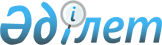 Сарыкөл ауданының 2017-2019 жылдарға арналған аудандық бюджетi туралы
					
			Мерзімі біткен
			
			
		
					Қостанай облысы Сарыкөл ауданы мәслихатының 2016 жылғы 22 желтоқсандағы № 65 шешімі. Қостанай облысының Әділет департаментінде 2017 жылғы 9 қаңтарда № 6791 болып тіркелді. Мерзімі өткендіктен қолданыс тоқтатылды
      2008 жылғы 4 желтоқсандағы Қазақстан Республикасы Бюджет кодексінің 75-бабына, сондай-ақ "Қазақстан Республикасындағы жергілікті мемлекеттік басқару және өзін-өзі басқару туралы" 2001 жылғы 23 қаңтардағы Қазақстан Республикасы Заңының 6-бабы 1-тармағының 1) тармақшасына сәйкес, Сарыкөл аудандық мәслихаты ШЕШІМ ҚАБЫЛДАДЫ:
      1. Сарыкөл ауданының 2017-2019 жылдарға арналған аудандық бюджеті тиісінше 1, 2 және 3-қосымшаларға сәйкес, оның ішінде 2017 жылға мынадай көлемдерде бекітілсін:
      1) кірістер – 2479282,3 мың теңге, оның ішінде:
      салықтық түсімдер бойынша – 620581,6 мың теңге;
      салықтық емес түсімдер бойынша – 75793,0 мың теңге;
      негізгі капиталды сатудан түсетін түсімдер – 9504,0 мың теңге;
      трансферттер түсімі бойынша –1773403,7 мың теңге;
      2) шығындар – 2655107,2 мың теңге;
      3) таза бюджеттік кредиттеу – -41419,0 мың теңге, оның iшiнде:
      бюджеттiк кредиттер – 13600,5 мың теңге;
      бюджеттік кредиттерді өтеу – 55019,5 мың теңге;
      4) қаржы активтерімен операциялар бойынша сальдо – 0,0 мың теңге;
      5) бюджет тапшылығы (профициті) – -134405,9 мың теңге;
      6) бюджет тапшылығын қаржыландыру (профицитін пайдалану) – 134405,9 мың теңге;
      қарыздар түсімдері – 13600,5 мың теңге;
      қарыздарды өтеу – 55019,5 мың теңге;
      бюджет қаражатының пайдаланылатын қалдықтары – 176027,9 мың теңге.
      Ескерту. 1-тармақ жаңа редакцияда - Қостанай облысы Сарыкөл ауданы мәслихатының 30.11.2017 № 121 шешімімен (01.01.2017 бастап қолданысқа енгізіледі).

      2. 2017 жылға арналған аудандық бюджетте облыстық бюджеттен аудан бюджетіне берілетін субвенциялар көлемі 1708043,0 мың теңге сомасында көзделгені ескерілсін.

      3. 2017 жылға арналған аудандық бюджетте облыстық бюджетке аудан бюджетінен бюджеттік алып қоюлар көлемдері көзделмегені ескерілсін.

      4. Жергілікті атқарушы органның 2017 жылға арналған резерві 2500,0 мың теңге сомасында бекітілсін.

      Ескерту. 4 - тармақ жаңа редакцияда - Қостанай облысы Сарыкөл ауданы мәслихатының 24.10.2017 № 116 шешімімен (01.01.2017 бастап қолданысқа енгізіледі).

      5. 2017 жылға арналған аудандық бюджетті атқару процесінде секвестрлеуге жатпайтын бюджеттік бағдарламалардың тізбесі 4-қосымшаға сәйкес бекітілсін.

      6. Сарыкөл ауданының кент, ауыл және ауылдық округтерінің 2017-2019 жылдарға арналған бюджеттік бағдарламаларының тізбесі 5-қосымшаға сәйкес бекітілсін.

      7. Сарыкөл ауданының кент, ауыл, ауылдық округтар арасында 2017 жылға арналған жергілікті өзін өзі басқару органдарға трансферттерді бөліп тарату 6-қосымшаға сәйкес бекітілсін.

      8. Осы шешім 2017 жылғы 1 қаңтардан бастап қолданысқа енгізіледі.


      КЕЛІСІЛДІ
      "Сарыкөл ауданы әкімдігінің

      қаржы бөлімі" мемлекеттік

      мекемесінің басшысы

      ______________ А. Толпакова


      КЕЛІСІЛДІ
      "Сарыкөл ауданы әкімдігінің

      экономика және бюджеттік

      жоспарлау бөлімі" мемлекеттік

      мекемесінің басшысы 

      ________________ А. Вилямов

 Сарыкөл ауданының 2017 жылға арналған бюджеті
      Ескерту. 1-қосымша жаңа редакцияда - Қостанай облысы Сарыкөл ауданы мәслихатының 30.11.2017 № 121 шешімімен (01.01.2017 бастап қолданысқа енгізіледі). Сарыкөл ауданының 2018 жылға арналған бюджетіъ Сарыкөл ауданының 2019 жылға арналған бюджеті 2017 жылға арналған аудандық бюджетті атқару процесінде секвестрлеуге жатпайтын бюджеттік бағдарламалардың тізбесі Сарыкөл ауданының кент, ауыл және ауылдық округтерінің 2017-2019 жылдарға арналған бюджеттік бағдарламасының тізбесі
      Ескерту. 5-қосымша жаңа редакцияда - Қостанай облысы Сарыкөл ауданы мәслихатының 30.11.2017 № 121 шешімімен (01.01.2017 бастап қолданысқа енгізіледі). Сарыкөл ауданының кент, ауыл, ауылдық округтар арасында 2017 жылға арналған жергілікті өзін өзі басқару органдарға трансферттерді бөліп тарату
      Ескерту. 6-қосымша жаңа редакцияда - Қостанай облысы Сарыкөл ауданы мәслихатының 30.11.2017 № 121 шешімімен (01.01.2017 бастап қолданысқа енгізіледі).
					© 2012. Қазақстан Республикасы Әділет министрлігінің «Қазақстан Республикасының Заңнама және құқықтық ақпарат институты» ШЖҚ РМК
				
      Кезектісессияның төрағасы

Т. Жауғаштин

      Аудандықмәслихат хатшысы

К. Базарбаева
Мәслихаттың
2016 жылғы 22 желтоқсандағы
№ 65 шешіміне 1-қосымша
Санаты 
Санаты 
Санаты 
Санаты 
Санаты 
Санаты 
Сомасы,мың теңге
Сыныбы 
Сыныбы 
Сыныбы 
Сыныбы 
Сыныбы 
Сомасы,мың теңге
Ішкі сыныбы
Ішкі сыныбы
Ішкі сыныбы
Сомасы,мың теңге
АТАУЫ
АТАУЫ
Сомасы,мың теңге
I
I
I
I
Кірістер
Кірістер
2479282,3
1
00
00
0
Салықтық түсiмдер
Салықтық түсiмдер
620581,6
1
01
01
0
Табыс салығы
Табыс салығы
269257,0
1
01
01
2
Жеке табыс салығы
Жеке табыс салығы
269257,0
1
03
03
0
Әлеуметтiк салық
Әлеуметтiк салық
122912,6
1
03
03
1
Әлеуметтiк салық
Әлеуметтiк салық
122912,6
1
04
04
0
Меншiкке салынатын салықтар
Меншiкке салынатын салықтар
161681,0
1
04
04
1
Мүлiкке салынатын салықтар
Мүлiкке салынатын салықтар
86999,0
1
04
04
3
Жер салығы
Жер салығы
9305,0
1
04
04
4
Көлiк құралдарына салынатын салық
Көлiк құралдарына салынатын салық
45700,0
1
04
04
5
Бiрыңғай жер салығы
Бiрыңғай жер салығы
19677,0
1
05
05
0
Тауарларға, жұмыстарға және қызметтерге салынатын iшкi салықтар
Тауарларға, жұмыстарға және қызметтерге салынатын iшкi салықтар
62919,0
1
05
05
2
Акциздер
Акциздер
2256,0
1
05
05
3
Табиғи және басқа да ресурстарды пайдаланғаны үшiн түсетiн түсiмдер
Табиғи және басқа да ресурстарды пайдаланғаны үшiн түсетiн түсiмдер
43405,0
1
05
05
4
Кәсiпкерлiк және кәсiби қызметтi жүргiзгенi үшiн алынатын алымдар
Кәсiпкерлiк және кәсiби қызметтi жүргiзгенi үшiн алынатын алымдар
17098,0
1
05
05
5
Ойын бизнесіне салық
Ойын бизнесіне салық
160,0
1
08
08
0
Заңдық маңызы бар әрекеттерді жасағаны және (немесе) оған уәкілеттігі бар мемлекеттік органдар немесе лауазымды адамдар құжаттар бергені үшін алынатын міндетті төлемдер
Заңдық маңызы бар әрекеттерді жасағаны және (немесе) оған уәкілеттігі бар мемлекеттік органдар немесе лауазымды адамдар құжаттар бергені үшін алынатын міндетті төлемдер
3812,0
1
08
08
1
Мемлекеттiк баж
Мемлекеттiк баж
3812,0
2
00
00
0
Салықтық емес түсiмдер
Салықтық емес түсiмдер
75793,0
2
01
01
0
Мемлекеттік меншіктен түсетін кірістер
Мемлекеттік меншіктен түсетін кірістер
1307,0
2
01
01
4
Мемлекет меншігінде тұрған, заңды тұлғалардағы қатысу үлесіне кірістер
Мемлекет меншігінде тұрған, заңды тұлғалардағы қатысу үлесіне кірістер
825,0
2
01
01
5
Мемлекет меншігіндегі мүлікті жалға беруден түсетін кірістер
Мемлекет меншігіндегі мүлікті жалға беруден түсетін кірістер
422,0
2
01
01
7
Мемлекеттік бюджеттен берілген кредиттер бойынша сыйақылар
Мемлекеттік бюджеттен берілген кредиттер бойынша сыйақылар
60,0
2
04
04
0
Мемлекеттік бюджеттен қаржыландырылатын, сондай-ақ Қазақстан Республикасы Ұлттық Банкінің бюджетінен (шығыстар сметасынан) қамтылатын және қаржыландырылатын мемлекеттік мекемелер салатын айыппұлдар, өсімпұлдар, санкциялар, өндіріп алулар
Мемлекеттік бюджеттен қаржыландырылатын, сондай-ақ Қазақстан Республикасы Ұлттық Банкінің бюджетінен (шығыстар сметасынан) қамтылатын және қаржыландырылатын мемлекеттік мекемелер салатын айыппұлдар, өсімпұлдар, санкциялар, өндіріп алулар
133,0
2
04
04
1
Мұнай секторы ұйымдарынан түсетін түсімдерді қоспағанда, мемлекеттік бюджеттен қаржыландырылатын, сондай-ақ Қазақстан Республикасы Ұлттық Банкінің бюджетінен (шығыстар сметасынан) қамтылатын және қаржыландырылатын мемлекеттік мекемелер салатын айыппұлдар, өсімпұлдар, санкциялар, өндіріп алулар
Мұнай секторы ұйымдарынан түсетін түсімдерді қоспағанда, мемлекеттік бюджеттен қаржыландырылатын, сондай-ақ Қазақстан Республикасы Ұлттық Банкінің бюджетінен (шығыстар сметасынан) қамтылатын және қаржыландырылатын мемлекеттік мекемелер салатын айыппұлдар, өсімпұлдар, санкциялар, өндіріп алулар
133,0
2
06
06
0
Басқа да салықтық емес түсiмдер
Басқа да салықтық емес түсiмдер
74353,0
2
06
06
1
Басқа да салықтық емес түсiмдер
Басқа да салықтық емес түсiмдер
74353,0
3
00
00
0
Негізгі капиталды сатудан түсетін түсімдер
Негізгі капиталды сатудан түсетін түсімдер
9504,0
3
01
01
0
Мемлекеттік мекемелерге бекітілген мемлекеттік мүлікті сату
Мемлекеттік мекемелерге бекітілген мемлекеттік мүлікті сату
5192,0
3
01
01
1
Мемлекеттік мекемелерге бекітілген мемлекеттік мүлікті сату
Мемлекеттік мекемелерге бекітілген мемлекеттік мүлікті сату
5192,0
3
03
03
0
Жердi және материалдық емес активтердi сату
Жердi және материалдық емес активтердi сату
4312,0
3
03
03
1
Жерді сату
Жерді сату
4312,0
4
00
00
0
Трансферттердің түсімдері
Трансферттердің түсімдері
1773403,7
4
02
02
0
Мемлекеттiк басқарудың жоғары тұрған органдарынан түсетiн трансферттер
Мемлекеттiк басқарудың жоғары тұрған органдарынан түсетiн трансферттер
1773403,7
4
02
02
2
Облыстық бюджеттен түсетiн трансферттер
Облыстық бюджеттен түсетiн трансферттер
1773403,7
Функционалдық топ 
Функционалдық топ 
Функционалдық топ 
Функционалдық топ 
Функционалдық топ 
Функционалдық топ 
Сомасы,мың теңге
Кіші функция 
Кіші функция 
Кіші функция 
Кіші функция 
Кіші функция 
Сомасы,мың теңге
Бюджеттік бағдарламалардың әкімшісі 
Бюджеттік бағдарламалардың әкімшісі 
Бюджеттік бағдарламалардың әкімшісі 
Сомасы,мың теңге
Бағдарлама
Бағдарлама
Сомасы,мың теңге
Атауы
Сомасы,мың теңге
II
II
II
II
II
Шығындар
2655107,2
01
Жалпы сипаттағы мемлекеттiк қызметтер
370640,9
1
1
Мемлекеттiк басқарудың жалпы функцияларын орындайтын өкiлдi, атқарушы және басқа органдар
279798,6
112
Аудан (облыстық маңызы бар қала) мәслихатының аппараты
14853,6
001
Аудан (облыстық маңызы бар қала) мәслихатының қызметін қамтамасыз ету жөніндегі қызметтер
14853,6
122
Аудан (облыстық маңызы бар қала) әкімінің аппараты
114781,9
001
Аудан (облыстық маңызы бар қала) әкімінің қызметін қамтамасыз ету жөніндегі қызметтер
82590,3
003
Мемлекеттік органның күрделі шығыстары
32191,6
123
Қаладағы аудан, аудандық маңызы бар қала, кент, ауыл, ауылдық округ әкімінің аппараты
150163,1
001
Қаладағы аудан, аудандық маңызы бар қаланың, кент, ауыл, ауылдық округ әкімінің қызметін қамтамасыз ету жөніндегі қызметтер
141682,1
022
Мемлекеттік органның күрделі шығыстары
8481,0
2
2
Қаржылық қызмет
15550,0
452
Ауданның (облыстық маңызы бар қаланың) қаржы бөлімі
15550,0
001
Ауданның (облыстық маңызы бар қаланың) бюджетін орындау және коммуналдық меншігін басқару саласындағы мемлекеттік саясатты іске асыру жөніндегі қызметтер
15479,0
010
Жекешелендіру, коммуналдық меншікті басқару, жекешелендіруден кейінгі қызмет және осыған байланысты дауларды реттеу
71,0
5
5
Жоспарлау және статистикалық қызмет
9734,5
453
Ауданның (облыстық маңызы бар қаланың) экономика және бюджеттік жоспарлау бөлімі
9734,5
001
Экономикалық саясатты, мемлекеттік жоспарлау жүйесін қалыптастыру және дамыту саласындағы мемлекеттік саясатты іске асыру жөніндегі қызметтер
9734,5
9
9
Жалпы сипаттағы өзге де мемлекеттiк қызметтер
65557,8
458
Ауданның (облыстық маңызы бар қаланың) тұрғын үй-коммуналдық шаруашылығы, жолаушылар көлігі және автомобиль жолдары бөлімі
65557,8
001
Жергілікті деңгейде тұрғын үй-коммуналдық шаруашылығы, жолаушылар көлігі және автомобиль жолдары саласындағы мемлекеттік саясатты іске асыру жөніндегі қызметтер
19105,8
013
Мемлекеттік органның күрделі шығыстары
46452,0
02
Қорғаныс
3304,0
1
1
Әскери мұқтаждар
3304,0
122
Аудан (облыстық маңызы бар қала) әкімінің аппараты
3304,0
005
Жалпыға бірдей әскери міндетті атқару шеңберіндегі іс-шаралар
3304,0
04
Бiлiм беру
1632512,7
1
1
Мектепке дейiнгi тәрбие және оқыту
148078,5
464
Ауданның (облыстық маңызы бар қаланың) білім бөлімі
148078,5
009
Мектепке дейінгі тәрбие мен оқыту ұйымдарының қызметін қамтамасыз ету
80084,0
040
Мектепке дейінгі білім беру ұйымдарында мемлекеттік білім беру тапсырысын іске асыруға
67994,5
2
2
Бастауыш, негізгі орта және жалпы орта білім беру
1429553,2
123
Қаладағы аудан, аудандық маңызы бар қала, кент, ауыл, ауылдық округ әкімінің аппараты
2001,0
005
Ауылдық жерлерде балаларды мектепке дейін тегін алып баруды және кері алып келуді ұйымдастыру
2001,0
464
Ауданның (облыстық маңызы бар қаланың) білім бөлімі
1394326,9
003
Жалпы білім беру
1345553,4
006
Балаларға қосымша білім беру 
48773,5
465
Ауданның (облыстық маңызы бар қаланың) дене шынықтыру және спорт бөлімі
33225,3
017
Балалар мен жасөспірімдерге спорт бойынша қосымша білім беру
33225,3
9
9
Бiлiм беру саласындағы өзге де қызметтер
54881,0
464
Ауданның (облыстық маңызы бар қаланың) білім бөлімі
54881,0
001
Жергілікті деңгейде білім беру саласындағы мемлекеттік саясатты іске асыру жөніндегі қызметтер
10433,9
005
Ауданның (облыстық маңызы бар қаланың) мемлекеттік білім беру мекемелер үшін оқулықтар мен оқу-әдiстемелiк кешендерді сатып алу және жеткізу
23954,2
015
Жетім баланы (жетім балаларды) және ата-аналарының қамқорынсыз қалған баланы (балаларды) күтіп-ұстауға қамқоршыларға (қорғаншыларға) ай сайынғы ақшалай қаражат төлемі
9890,0
067
Ведомстволық бағыныстағы мемлекеттік мекемелерінің және ұйымдарының күрделі шығыстары
10602,9
06
Әлеуметтiк көмек және әлеуметтiк қамсыздандыру
152393,2
1
1
Әлеуметтiк қамсыздандыру
26358,9
451
Ауданның (облыстық маңызы бар қаланың) жұмыспен қамту және әлеуметтік бағдарламалар бөлімі
18720,9
005
Мемлекеттік атаулы әлеуметтік көмек 
953,7
016
18 жасқа дейінгі балаларға мемлекеттік жәрдемақылар
14552,6
025
"Өрлеу" жобасы бойынша келісілген қаржылай көмекті енгізу
3214,6
464
Ауданның (облыстық маңызы бар қаланың) білім бөлімі
7638,0
030
Патронат тәрбиешілерге берілген баланы (балаларды) асырап бағу
7141,7
031
Жетім балаларды және ата-аналарының қамқорынсыз қалған, отбасылық үлгідегі балалар үйлері мен асыраушы отбасыларындағы балаларды мемлекеттік қолдау
496,3
2
2
Әлеуметтiк көмек
95246,1
451
Ауданның (облыстық маңызы бар қаланың) жұмыспен қамту және әлеуметтік бағдарламалар бөлімі
95246,1
002
Жұмыспен қамту бағдарламасы
35379,2
007
Жергілікті өкілетті органдардың шешімі бойынша мұқтаж азаматтардың жекелеген топтарына әлеуметтік көмек
22855,0
010
Үйден тәрбиеленіп оқытылатын мүгедек балаларды материалдық қамтамасыз ету
980,3
014
Мұқтаж азаматтарға үйде әлеуметтiк көмек көрсету
18900,5
017
Мүгедектерді оңалту жеке бағдарламасына сәйкес, мұқтаж мүгедектерді міндетті гигиеналық құралдармен және ымдау тілі мамандарының қызмет көрсетуін, жеке көмекшілермен қамтамасыз ету 
2852,0
023
Жұмыспен қамту орталықтарының қызметін қамтамасыз ету
14279,1
9
9
Әлеуметтiк көмек және әлеуметтiк қамтамасыз ету салаларындағы өзге де қызметтер
30788,2
451
Ауданның (облыстық маңызы бар қаланың) жұмыспен қамту және әлеуметтік бағдарламалар бөлімі
30788,2
001
Жергілікті деңгейде халық үшін әлеуметтік бағдарламаларды жұмыспен қамтуды қамтамасыз етуді іске асыру саласындағы мемлекеттік саясатты іске асыру жөніндегі қызметтер
25104,2
011
Жәрдемақыларды және басқа да әлеуметтік төлемдерді есептеу, төлеу мен жеткізу бойынша қызметтерге ақы төлеу
412,0
021
Мемлекеттік органның күрделі шығыстары
2827,0
050
Қазақстан Республикасында мүгедектердің құқықтарын қамтамасыз ету және өмір сүру сапасын жақсарту жөніндегі 2012 - 2018 жылдарға арналған іс-шаралар жоспарын іске асыру
2445,0
07
Тұрғын үй-коммуналдық шаруашылық
35712,6
2
2
Коммуналдық шаруашылық
27259,4
458
Ауданның (облыстық маңызы бар қаланың) тұрғын үй-коммуналдық шаруашылығы, жолаушылар көлігі және автомобиль жолдары бөлімі
14565,0
012
Сумен жабдықтау және су бұру жүйесінің жұмыс істеуі
14565,0
466
Ауданның (облыстық маңызы бар қаланың) сәулет, қала құрылысы және құрылыс бөлімі
12694,4
058
Елді мекендердегі сумен жабдықтау және су бұру жүйелерін дамыту
12694,4
3
3
Елді-мекендерді көркейту
8453,2
123
Қаладағы аудан, аудандық маңызы бар қала, кент, ауыл, ауылдық округ әкімінің аппараты
8453,2
008
Елді мекендердегі көшелерді жарықтандыру
8103,2
010
Жерлеу орындарын ұстау және туыстары жоқ адамдарды жерлеу
350,0
08
Мәдениет, спорт, туризм және ақпараттық кеңістiк
198297,8
1
1
Мәдениет саласындағы қызмет
52337,3
455
Ауданның (облыстық маңызы бар қаланың) мәдениет және тілдерді дамыту бөлімі
52337,3
003
Мәдени-демалыс жұмысын қолдау
52337,3
2
2
Спорт
22275,2
465
Ауданның (облыстық маңызы бар қаланың) дене шынықтыру және спорт бөлімі 
22275,2
001
Жергілікті деңгейде дене шынықтыру және спорт саласындағы мемлекеттік саясатты іске асыру жөніндегі қызметтер
11398,8
005
Ұлттық және бұқаралық спорт түрлерін дамыту
4241,4
006
Аудандық (облыстық маңызы бар қалалық) деңгейде спорттық жарыстар өткiзу
1150,0
007
Әртүрлi спорт түрлерi бойынша аудан (облыстық маңызы бар қала) құрама командаларының мүшелерiн дайындау және олардың облыстық спорт жарыстарына қатысуы
5485,0
3
3
Ақпараттық кеңiстiк
71868,6
455
Ауданның (облыстық маңызы бар қаланың) мәдениет және тілдерді дамыту бөлімі
64618,6
006
Аудандық (қалалық) кiтапханалардың жұмыс iстеуi
57258,1
007
Мемлекеттiк тiлдi және Қазақстан халқының басқа да тiлдерін дамыту
7360,5
456
Ауданның (облыстық маңызы бар қаланың) ішкі саясат бөлімі
7250,0
002
Мемлекеттік ақпараттық саясат жүргізу жөніндегі қызметтер
7250,0
9
9
Мәдениет, спорт, туризм және ақпараттық кеңiстiктi ұйымдастыру жөнiндегi өзге де қызметтер
51816,7
455
Ауданның (облыстық маңызы бар қаланың) мәдениет және тілдерді дамыту бөлімі
36000,5
001
Жергілікті деңгейде тілдерді және мәдениетті дамыту саласындағы мемлекеттік саясатты іске асыру жөніндегі қызметтер
8911,8
032
Ведомстволық бағыныстағы мемлекеттік мекемелерінің және ұйымдарының күрделі шығыстары
27088,7
456
Ауданның (облыстық маңызы бар қаланың) ішкі саясат бөлімі
15816,2
001
Жергілікті деңгейде ақпарат, мемлекеттілікті нығайту және азаматтардың әлеуметтік сенімділігін қалыптастыру саласында мемлекеттік саясатты іске асыру жөніндегі қызметтер
7720,7
003
Жастар саясаты саласында іс-шараларды іске асыру
8095,5
10
Ауыл, су, орман, балық шаруашылығы, ерекше қорғалатын табиғи аумақтар, қоршаған ортаны және жануарлар дүниесін қорғау, жер қатынастары
81015,1
1
1
Ауыл шаруашылығы
70216,6
462
Ауданның (облыстық маңызы бар қаланың) ауыл шаруашылығы бөлімі
14804,4
001
Жергілікті деңгейде ауыл шаруашылығы саласындағы мемлекеттік саясатты іске асыру жөніндегі қызметтер
14804,4
473
Ауданның (облыстық маңызы бар қаланың) ветеринария бөлімі
55412,2
001
Жергілікті деңгейде ветеринария саласындағы мемлекеттік саясатты іске асыру жөніндегі қызметтер
12608,2
006
Ауру жануарларды санитарлық союды ұйымдастыру
1078,2
007
Қаңғыбас иттер мен мысықтарды аулауды және жоюды ұйымдастыру
2856,4
009
Жануарлардың энзоотиялық аурулары бойынша ветеринариялық іс-шараларды жүргізу
1108,0
010
Ауыл шаруашылығы жануарларын сәйкестендіру жөніндегі іс-шараларды өткізу
1146,4
011
Эпизоотияға қарсы іс-шаралар жүргізу
36615,0
6
6
Жер қатынастары
7218,6
463
Ауданның (облыстық маңызы бар қаланың) жер қатынастары бөлімі
7218,6
001
Аудан (облыстық маңызы бар қала) аумағында жер қатынастарын реттеу саласындағы мемлекеттік саясатты іске асыру жөніндегі қызметтер
7218,6
9
9
Ауыл, су, орман, балық шаруашылығы, қоршаған ортаны қорғау және жер қатынастары саласындағы басқа да қызметтер
3579,9
453
Ауданның (облыстық маңызы бар қаланың) экономика және бюджеттік жоспарлау бөлімі
3579,9
099
Мамандарға әлеуметтік қолдау көрсету жөніндегі шараларды іске асыру
3579,9
11
Өнеркәсіп, сәулет, қала құрылысы және құрылыс қызметі
14458,3
2
2
Сәулет, қала құрылысы және құрылыс қызметі
14458,3
466
Ауданның (облыстық маңызы бар қаланың) сәулет, қала құрылысы және құрылыс бөлімі
14458,3
001
Құрылыс, облыс қалаларының, аудандарының және елді мекендерінің сәулеттік бейнесін жақсарту саласындағы мемлекеттік саясатты іске асыру және ауданның (облыстық маңызы бар қаланың) аумағын оңтайла және тиімді қала құрылыстық игеруді қамтамасыз ету жөніндегі қызметтер 
14458,3
12
Көлiк және коммуникация
118593,6
1
1
Автомобиль көлiгi
118593,6
123
Қаладағы аудан, аудандық маңызы бар қала, кент, ауыл, ауылдық округ әкімінің аппараты
9627,2
013
Аудандық маңызы бар қалаларда, кенттерде, ауылдарда, ауылдық округтерде автомобиль жолдарының жұмыс істеуін қамтамасыз ету
9627,2
458
Ауданның (облыстық маңызы бар қаланың) тұрғын үй-коммуналдық шаруашылығы, жолаушылар көлігі және автомобиль жолдары бөлімі
108966,4
023
Автомобиль жолдарының жұмыс істеуін қамтамасыз ету
39560,0
045
Аудандық маңызы бар автомобиль жолдарын және елді-мекендердің көшелерін күрделі және орташа жөндеу
69406,4
13
Басқалар
29829,0
3
3
Кәсiпкерлiк қызметтi қолдау және бәсекелестікті қорғау
6679,0
469
Ауданның (облыстық маңызы бар қаланың) кәсіпкерлік бөлімі
6679,0
001
Жергілікті деңгейде кәсіпкерлікті дамыту саласындағы мемлекеттік саясатты іске асыру жөніндегі қызметтер
6679,0
9
9
Басқалар
23150,0
452
Ауданның (облыстық маңызы бар қаланың) қаржы бөлімі
2500,0
012
Ауданның (облыстық маңызы бар қаланың) жергілікті атқарушы органының резерві 
2500,0
458
Ауданның (облыстық маңызы бар қаланың) тұрғын үй-коммуналдық шаруашылығы, жолаушылар көлігі және автомобиль жолдары бөлімі
20650,0
040
Өңірлерді дамытудың 2020 жылға дейінгі бағдарламасы шеңберінде өңірлерді экономикалық дамытуға жәрдемдесу бойынша шараларды іске асыру
20650,0
14
Борышқа қызмет көрсету
35,5
1
1
Борышқа қызмет көрсету
35,5
452
Ауданның (облыстық маңызы бар қаланың) қаржы бөлімі
35,5
013
Жергілікті атқарушы органдардың облыстық бюджеттен қарыздар бойынша сыйақылар мен өзге де төлемдерді төлеу бойынша борышына қызмет көрсету
35,5
15
Трансферттер
18314,5
1
1
Трансферттер
18314,5
452
Ауданның (облыстық маңызы бар қаланың) қаржы бөлімі
18314,5
006
Нысаналы пайдаланылмаған (толық пайдаланылмаған) трансферттерді қайтару
4280,8
024
Заңнаманы өзгертуге байланысты жоғары тұрған бюджеттің шығындарын өтеуге төменгі тұрған бюджеттен ағымдағы нысаналы трансферттер
7754,4
051
Жергілікті өзін-өзі басқару органдарына берілетін трансферттер
6100,0
054
Қазақстан Республикасының Ұлттық қорынан берілетін нысаналы трансферт есебінен республикалық бюджеттен бөлінген пайдаланылмаған (түгел пайдаланылмаған) нысаналы трансферттердің сомасын қайтару
179,3
III
III
III
III
III
Таза бюджеттіқ кредиттеу 
-41419,0
Бюджеттік кредиттер 
13600,5
10
Ауыл, су, орман, балық шаруашылығы, ерекше қорғалатын табиғи аумақтар, қоршаған ортаны және жануарлар дүниесін қорғау, жер қатынастары
13600,5
9
9
Ауыл, су, орман, балық шаруашылығы, қоршаған ортаны қорғау және жер қатынастары саласындағы басқа да қызметтер
13600,5
453
Ауданның (облыстық маңызы бар қаланың) экономика және бюджеттік жоспарлау бөлімі
13600,5
006
Мамандарды әлеуметтік қолдау шараларын іске асыру үшін бюджеттік кредиттер
13600,5
Санаты
Санаты
Санаты
Санаты
Санаты
Санаты
Сомасы,мың теңге
Сыныбы
Сыныбы
Сыныбы
Сыныбы
Сомасы,мың теңге
Ішкі сыныбы
Ішкі сыныбы
Ішкі сыныбы
Сомасы,мың теңге
АТАУЫ
АТАУЫ
Сомасы,мың теңге
5
5
00
0
Бюджеттік кредиттерді өтеу
Бюджеттік кредиттерді өтеу
55019,5
5
5
01
0
Бюджеттік кредиттерді өтеу
Бюджеттік кредиттерді өтеу
55019,5
5
5
01
1
Мемлекеттік бюджеттен берілген бюджеттік кредиттерді өтеу
Мемлекеттік бюджеттен берілген бюджеттік кредиттерді өтеу
10292,0
5
5
01
2
Бюджеттік кредиттердің сомаларын қайтару
Бюджеттік кредиттердің сомаларын қайтару
44727,5
IV
IV
IV
IV
Қаржы активтерімен операциялар бойынша сальдо 
Қаржы активтерімен операциялар бойынша сальдо 
0,0
V
V
V
V
Бюджет тапшылығы (профициті) 
Бюджет тапшылығы (профициті) 
-134405,9
VI
VI
VI
VI
Бюджет тапшылығын қаржыландыру (профицитін пайдалану) 
Бюджет тапшылығын қаржыландыру (профицитін пайдалану) 
134405,9
7
7
00
0
Қарыздар түсімдері
Қарыздар түсімдері
13600,5
7
7
01
0
Мемлекеттік ішкі қарыздар 
Мемлекеттік ішкі қарыздар 
13600,5
7
7
01
2
Қарыз алу келісім-шарттары
Қарыз алу келісім-шарттары
13600,5
Функционалдық топ
Функционалдық топ
Функционалдық топ
Функционалдық топ
Функционалдық топ
Функционалдық топ
Сомасы,мың теңге
Кіші функция
Кіші функция
Кіші функция
Кіші функция
Сомасы,мың теңге
Бюджеттік бағдарламалардың әкімшісі
Бюджеттік бағдарламалардың әкімшісі
Бюджеттік бағдарламалардың әкімшісі
Сомасы,мың теңге
Бағдарлама
Бағдарлама
Сомасы,мың теңге
Атауы
Сомасы,мың теңге
16
16
Қарыздарды өтеу
55019,5
1
Қарыздарды өтеу
55019,5
452
Ауданның (облыстық маңызы бар қаланың) қаржы бөлімі
55019,5
008
Жергілікті атқарушы органның жоғары тұрған бюджет алдындағы борышын өтеу
10292,0
021
Жергілікті бюджеттен бөлінген пайдаланылмаған бюджеттік кредиттерді қайтару
44727,5
Санаты
Санаты
Санаты
Санаты
Санаты
Санаты
Сомасы,мың теңге
Сыныбы
Сыныбы
Сыныбы
Сыныбы
Сомасы,мың теңге
Ішкі сыныбы
Ішкі сыныбы
Ішкі сыныбы
Сомасы,мың теңге
АТАУЫ
АТАУЫ
Сомасы,мың теңге
8
8
00
0
Бюджет қаражатының пайдаланылатын қалдықтары
Бюджет қаражатының пайдаланылатын қалдықтары
176027,9
8
8
01
0
Бюджет қаражаты қалдықтары
Бюджет қаражаты қалдықтары
176027,9
8
8
01
1
Бюджет қаражатының бос қалдықтары
Бюджет қаражатының бос қалдықтары
176027,9Мәслихаттың
2016 жылғы 22 желтоқсандағы№ 65 шешіміне 2-қосымша
Санаты
Санаты
Санаты
Санаты
Сомасы, мың теңге
Сыныбы
Сыныбы
Сыныбы
Сомасы, мың теңге
Ішкі сыныбы 
Ішкі сыныбы 
Сомасы, мың теңге
АТАУЫ
Сомасы, мың теңге
I
Кірістер
2618553,0
1
00
0
Салықтық түсiмдер
806983,0
1
01
0
Табыс салығы
349774,0
1
01
2
Жеке табыс салығы
349774,0
1
03
0
Әлеуметтiк салық
234747,0
1
03
1
Әлеуметтiк салық
234747,0
1
04
0
Меншiкке салынатын салықтар
151718,0
1
04
1
Мүлiкке салынатын салықтар
86626,0
1
04
3
Жер салығы
15423,0
1
04
4
Көлiк құралдарына салынатын салық
42852,0
1
04
5
Бiрыңғай жер салығы
6817,0
1
05
0
Тауарларға, жұмыстарға және қызметтерге салынатын iшкi салықтар
66932,0
1
05
2
Акциздер
2305,0
1
05
3
Табиғи және басқа да ресурстарды пайдаланғаны үшiн түсетiн түсiмдер
43405,0
1
05
4
Кәсiпкерлiк және кәсiби қызметтi жүргiзгенi үшiн алынатын алымдар
21222,0
1
08
0
Заңдық маңызы бар әрекеттерді жасағаны және (немесе) оған уәкілеттігі бар мемлекеттік органдар немесе лауазымды адамдар құжаттар бергені үшін алынатын міндетті төлемдер
3812,0
1
08
1
Мемлекеттiк баж
3812,0
2
00
0
Салықтық емес түсiмдер
4982,0
2
01
0
Мемлекеттік меншіктен түсетін кірістер
177,0
2
01
4
Мемлекет меншігінде тұрған, заңды тұлғалардағы қатысу үлесіне кірістер
65,0
2
01
5
Мемлекет меншігіндегі мүлікті жалға беруден түсетін кірістер
102,0
2
01
7
Мемлекеттік бюджеттен берілген кредиттер бойынша сыйақылар
10,0
2
04
0
Мемлекеттік бюджеттен қаржыландырылатын, сондай-ақ Қазақстан Республикасы Ұлттық Банкінің бюджетінен (шығыстар сметасынан) ұсталатын және қаржыландырылатын мемлекеттік мекемелер салатын айыппұлдар, өсімпұлдар, санкциялар, өндіріп алулар
133,0
2
04
1
Мұнай секторы ұйымдарынан түсетін түсімдерді қоспағанда, мемлекеттік бюджеттен қаржыландырылатын, сондай-ақ Қазақстан Республикасы Ұлттық Банкінің бюджетінен (шығыстар сметасынан) ұсталатын және қаржыландырылатын мемлекеттік мекемелер салатын айыппұлдар, өсімпұлдар, санкциялар, өндіріп алулар
133,0
2
06
0
Басқа да салықтық емес түсiмдер
4672,0
2
06
1
Басқа да салықтық емес түсiмдер
4672,0
3
00
0
Негізгі капиталды сатудан түсетін түсімдер
7543,0
3
01
0
Мемлекеттік мекемелерге бекітілген мемлекеттік мүлікті сату
2926,0
3
01
1
Мемлекеттік мекемелерге бекітілген мемлекеттік мүлікті сату
2926,0
3
03
0
Жердi және материалдық емес активтердi сату
4617,0
3
03
1
Жерді сату
4617,0
4
00
0
Трансферттердің түсімдері
1799045,0
4
02
0
Мемлекеттiк басқарудың жоғары тұрған органдарынан түсетiн трансферттер
1799045,0
4
02
2
Облыстық бюджеттен түсетiн трансферттер
1799045,0
Функционалдық топ
Функционалдық топ
Функционалдық топ
Функционалдық топ
Функционалдық топ
Функционалдық топ
Сомасы, мың теңге
Кіші функция
Кіші функция
Кіші функция
Кіші функция
Сомасы, мың теңге
Бюджеттік бағдарламалардың әкімшісі
Бюджеттік бағдарламалардың әкімшісі
Бюджеттік бағдарламалардың әкімшісі
Сомасы, мың теңге
Бюджеттік бағдарлама
Бюджеттік бағдарлама
Сомасы, мың теңге
Атауы
Сомасы, мың теңге
II
II
Шығындар
2618553,0
01
01
Жалпы сипаттағы мемлекеттiк қызметтер
273580,0
1
Мемлекеттiк басқарудың жалпы функцияларын орындайтын өкiлдi, атқарушы және басқа органдар
236342,0
112
Аудан (облыстық маңызы бар қала) мәслихатының аппараты
14954,0
001
Аудан (облыстық маңызы бар қала) мәслихатының қызметін қамтамасыз ету жөніндегі қызметтер
14954,0
122
Аудан (облыстық маңызы бар қала) әкімінің аппараты
81267,0
001
Аудан (облыстық маңызы бар қала) әкімінің қызметін қамтамасыз ету жөніндегі қызметтер
81267,0
123
Қаладағы аудан, аудандық маңызы бар қала, кент, ауыл, ауылдық округ әкімінің аппараты
140121,0
001
Қаладағы аудан, аудандық маңызы бар қаланың, кент, ауыл, ауылдық округ әкімінің қызметін қамтамасыз ету жөніндегі қызметтер
140121,0
2
Қаржылық қызмет
16168,0
452
Ауданның (облыстық маңызы бар қаланың) қаржы бөлімі
16168,0
001
Ауданның (облыстық маңызы бар қаланың) бюджетін орындау және коммуналдық меншігін басқару саласындағы мемлекеттік саясатты іске асыру жөніндегі қызметтер
15485,0
003
Салық салу мақсатында мүлікті бағалауды жүргізу
683,0
5
Жоспарлау және статистикалық қызмет
10089,0
453
Ауданның (облыстық маңызы бар қаланың) экономика және бюджеттік жоспарлау бөлімі
10089,0
001
Экономикалық саясатты, мемлекеттік жоспарлау жүйесін қалыптастыру және дамыту саласындағы мемлекеттік саясатты іске асыру жөніндегі қызметтер
10089,0
9
Жалпы сипаттағы өзге де мемлекеттiк қызметтер
10981,0
458
Ауданның (облыстық маңызы бар қаланың) тұрғын үй-коммуналдық шаруашылығы, жолаушылар көлігі және автомобиль жолдары бөлімі
10981,0
001
Жергілікті деңгейде тұрғын үй-коммуналдық шаруашылығы, жолаушылар көлігі және автомобиль жолдары саласындағы мемлекеттік саясатты іске асыру жөніндегі қызметтер
10981,0
02
02
Қорғаныс
3304,0
1
Әскери мұқтаждар
3304,0
122
Аудан (облыстық маңызы бар қала) әкімінің аппараты
3304,0
005
Жалпыға бірдей әскери міндетті атқару шеңберіндегі іс-шаралар
3304,0
04
04
Бiлiм беру
1828857,0
1
Мектепке дейiнгi тәрбие және оқыту
154886,0
464
Ауданның (облыстық маңызы бар қаланың) білім бөлімі
154886,0
009
Мектепке дейінгі тәрбие мен оқыту ұйымдарының қызметін қамтамасыз ету
82722,0
040
Мектепке дейінгі білім беру ұйымдарында мемлекеттік білім беру тапсырысын іске асыруға
72164,0
2
Бастауыш, негізгі орта және жалпы орта білім беру
1626355,0
123
Қаладағы аудан, аудандық маңызы бар қала, кент, ауыл, ауылдық округ әкімінің аппараты
1716,0
005
Ауылдық жерлерде балаларды мектепке дейін тегін алып баруды және кері алып келуді ұйымдастыру
1716,0
464
Ауданның (облыстық маңызы бар қаланың) білім бөлімі
1591269,0
003
Жалпы білім беру
1541846,0
006
Балаларға қосымша білім беру 
49423,0
465
Ауданның (облыстық маңызы бар қаланың) дене шынықтыру және спорт бөлімі
33370,0
017
Балалар мен жасөспірімдерге спорт бойынша қосымша білім беру
33370,0
9
Бiлiм беру саласындағы өзге де қызметтер
47616,0
464
Ауданның (облыстық маңызы бар қаланың) білім бөлімі
47616,0
001
Жергілікті деңгейде білім беру саласындағы мемлекеттік саясатты іске асыру жөніндегі қызметтер
10528,0
005
Ауданның (облыстық маңызы бар қаланың) мемлекеттік білім беру мекемелер үшін оқулықтар мен оқу-әдiстемелiк кешендерді сатып алу және жеткізу
13589,0
015
Жетім баланы (жетім балаларды) және ата-аналарының қамқорынсыз қалған баланы (балаларды) күтіп-ұстауға қамқоршыларға (қорғаншыларға) ай сайынғы ақшалай қаражат төлемі
10347,0
067
Ведомстволық бағыныстағы мемлекеттік мекемелерінің және ұйымдарының күрделі шығыстары
13152,0
06
06
Әлеуметтiк көмек және әлеуметтiк қамсыздандыру
133600,0
1
Әлеуметтiк қамсыздандыру
30191,0
451
Ауданның (облыстық маңызы бар қаланың) жұмыспен қамту және әлеуметтік бағдарламалар бөлімі
23705,0
005
Мемлекеттік атаулы әлеуметтік көмек 
4417,0
016
18 жасқа дейінгі балаларға мемлекеттік жәрдемақылар
19000,0
025
"Өрлеу" жобасы бойынша келісілген қаржылай көмекті енгізу
288,0
464
Ауданның (облыстық маңызы бар қаланың) білім бөлімі
6486,0
030
Патронат тәрбиешілерге берілген баланы (балаларды) асырап бағу 
6486,0
2
Әлеуметтiк көмек
77229,0
451
Ауданның (облыстық маңызы бар қаланың) жұмыспен қамту және әлеуметтік бағдарламалар бөлімі
77229,0
002
Жұмыспен қамту бағдарламасы
19443,0
007
Жергілікті өкілетті органдардың шешімі бойынша мұқтаж азаматтардың жекелеген топтарына әлеуметтік көмек
18788,0
010
Үйден тәрбиеленіп оқытылатын мүгедек балаларды материалдық қамтамасыз ету
916,0
014
Мұқтаж азаматтарға үйде әлеуметтiк көмек көрсету
18941,0
017
Мүгедектерді оңалту жеке бағдарламасына сәйкес, мұқтаж мүгедектерді міндетті гигиеналық құралдармен және ымдау тілі мамандарының қызмет көрсетуін, жеке көмекшілермен қамтамасыз ету 
3781,0
023
Жұмыспен қамту орталықтарының қызметін қамтамасыз ету
15360,0
451
Ауданның (облыстық маңызы бар қаланың) жұмыспен қамту және әлеуметтік бағдарламалар бөлімі
26180,0
001
Жергілікті деңгейде халық үшін әлеуметтік бағдарламаларды жұмыспен қамтуды қамтамасыз етуді іске асыру саласындағы мемлекеттік саясатты іске асыру жөніндегі қызметтер
25458,0
011
Жәрдемақыларды және басқа да әлеуметтік төлемдерді есептеу, төлеу мен жеткізу бойынша қызметтерге ақы төлеу
722,0
07
07
Тұрғын үй-коммуналдық шаруашылық
23669,0
2
Коммуналдық шаруашылық
14565,0
458
Ауданның (облыстық маңызы бар қаланың) тұрғын үй-коммуналдық шаруашылығы, жолаушылар көлігі және автомобиль жолдары бөлімі
14565,0
012
Сумен жабдықтау және су бұру жүйесінің жұмыс істеуі
14565,0
3
Елді-мекендерді көркейту
9104,0
123
Қаладағы аудан, аудандық маңызы бар қала, кент, ауыл, ауылдық округ әкімінің аппараты
9104,0
008
Елді мекендердегі көшелерді жарықтандыру
8754,0
010
Жерлеу орындарын ұстау және туыстары жоқ адамдарды жерлеу
350,0
08
08
Мәдениет, спорт, туризм және ақпараттық кеңістiк
166164,0
1
Мәдениет саласындағы қызмет
52853,0
455
Ауданның (облыстық маңызы бар қаланың) мәдениет және тілдерді дамыту бөлімі
52853,0
003
Мәдени-демалыс жұмысын қолдау
52853,0
2
Спорт
21311,0
465
Ауданның (облыстық маңызы бар қаланың) дене шынықтыру және спорт бөлімі 
21311,0
001
Жергілікті деңгейде дене шынықтыру және спорт саласындағы мемлекеттік саясатты іске асыру жөніндегі қызметтер
11644,0
005
Ұлттық және бұқаралық спорт түрлерін дамыту
4032,0
006
Аудандық (облыстық маңызы бар қалалық) деңгейде спорттық жарыстар өткiзу
1150,0
007
Әртүрлi спорт түрлерi бойынша аудан (облыстық маңызы бар қала) құрама командаларының мүшелерiн дайындау және олардың облыстық спорт жарыстарына қатысуы
4485,0
3
Ақпараттық кеңiстiк
70321,0
455
Ауданның (облыстық маңызы бар қаланың) мәдениет және тілдерді дамыту бөлімі
65321,0
006
Аудандық (қалалық) кiтапханалардың жұмыс iстеуi
57918,0
007
Мемлекеттiк тiлдi және Қазақстан халқының басқа да тiлдерін дамыту
7403,0
456
Ауданның (облыстық маңызы бар қаланың) ішкі саясат бөлімі
5000,0
002
Мемлекеттік ақпараттық саясат жүргізу жөніндегі қызметтер
5000,0
9
Мәдениет, спорт, туризм және ақпараттық кеңiстiктi ұйымдастыру жөнiндегi өзге де қызметтер
21679,0
455
Ауданның (облыстық маңызы бар қаланың) мәдениет және тілдерді дамыту бөлімі
10789,0
001
Жергілікті деңгейде тілдерді және мәдениетті дамыту саласындағы мемлекеттік саясатты іске асыру жөніндегі қызметтер
8789,0
032
Ведомстволық бағыныстағы мемлекеттік мекемелерінің және ұйымдарының күрделі шығыстары
2000,0
456
Ауданның (облыстық маңызы бар қаланың) ішкі саясат бөлімі
10890,0
001
Жергілікті деңгейде ақпарат, мемлекеттілікті нығайту және азаматтардың әлеуметтік сенімділігін қалыптастыру саласында мемлекеттік саясатты іске асыру жөніндегі қызметтер
6687,0
003
Жастар саясаты саласында іс-шараларды іске асыру
4203,0
10
10
Ауыл, су, орман, балық шаруашылығы, ерекше қорғалатын табиғи аумақтар, қоршаған ортаны және жануарлар дүниесін қорғау, жер қатынастары
86089,0
1
Ауыл шаруашылығы
71469,0
462
Ауданның (облыстық маңызы бар қаланың) ауыл шаруашылығы бөлімі
15774,0
001
Жергілікті деңгейде ауыл шаруашылығы саласындағы мемлекеттік саясатты іске асыру жөніндегі қызметтер
15774,0
473
Ауданның (облыстық маңызы бар қаланың) ветеринария бөлімі
55695,0
001
Жергілікті деңгейде ветеринария саласындағы мемлекеттік саясатты іске асыру жөніндегі қызметтер
12082,0
006
Ауру жануарларды санитарлық союды ұйымдастыру
1705,0
007
Қаңғыбас иттер мен мысықтарды аулауды және жоюды ұйымдастыру
2000,0
009
Жануарлардың энзоотиялық аурулары бойынша ветеринариялық іс-шараларды жүргізу
2180,0
011
Эпизоотияға қарсы іс-шаралар жүргізу
37728,0
6
Жер қатынастары
8831,0
463
Ауданның (облыстық маңызы бар қаланың) жер қатынастары бөлімі
8831,0
001
Аудан (облыстық маңызы бар қала) аумағында жер қатынастарын реттеу саласындағы мемлекеттік саясатты іске асыру жөніндегі қызметтер
8831,0
9
Ауыл, су, орман, балық шаруашылығы, қоршаған ортаны қорғау және жер қатынастары саласындағы басқа да қызметтер
5789,0
453
Ауданның (облыстық маңызы бар қаланың) экономика және бюджеттік жоспарлау бөлімі
5789,0
099
Мамандардың әлеуметтік көмек көрсетуі жөніндегі шараларды іске асыру
5789,0
11
11
Өнеркәсіп, сәулет, қала құрылысы және құрылыс қызметі
11948,0
2
Сәулет, қала құрылысы және құрылыс қызметі
11948,0
466
Ауданның (облыстық маңызы бар қаланың) сәулет, қала құрылысы және құрылыс бөлімі
11948,0
001
Құрылыс, облыс қалаларының, аудандарының және елді мекендерінің сәулеттік бейнесін жақсарту саласындағы мемлекеттік саясатты іске асыру және ауданның (облыстық маңызы бар қаланың) аумағын оңтайла және тиімді қала құрылыстық игеруді қамтамасыз ету жөніндегі қызметтер 
11948,0
12
12
Көлiк және коммуникация
56056,0
1
Автомобиль көлiгi
56056,0
123
Қаладағы аудан, аудандық маңызы бар қала, кент, ауыл, ауылдық округ әкімінің аппараты
10170,0
013
Аудандық маңызы бар қалаларда, кенттерде, ауылдарда, ауылдық округтерде автомобиль жолдарының жұмыс істеуін қамтамасыз ету
10170,0
458
Ауданның (облыстық маңызы бар қаланың) тұрғын үй-коммуналдық шаруашылығы, жолаушылар көлігі және автомобиль жолдары бөлімі
45886,0
023
Автомобиль жолдарының жұмыс істеуін қамтамасыз ету
45886,0
13
13
Басқалар
28786,0
3
Кәсiпкерлiк қызметтi қолдау және бәсекелестікті қорғау
5998,0
469
Ауданның (облыстық маңызы бар қаланың) кәсіпкерлік бөлімі
5998,0
001
Жергілікті деңгейде кәсіпкерлікті дамыту саласындағы мемлекеттік саясатты іске асыру жөніндегі қызметтер
5998,0
9
Басқалар
22788,0
452
Ауданның (облыстық маңызы бар қаланың) қаржы бөлімі
1500,0
012
Ауданның (облыстық маңызы бар қаланың) жергілікті атқарушы органының резерві
1500,0
458
Ауданның (облыстық маңызы бар қаланың) тұрғын үй-коммуналдық шаруашылығы, жолаушылар көлігі және автомобиль жолдары бөлімі
21288,0
040
Өңірлерді дамытудың 2020 жылға дейінгі бағдарламасы шеңберінде өңірлерді экономикалық дамытуға жәрдемдесу бойынша шараларды іске асыру
21288,0
15
15
Трансферттер
6500,0
1
Трансферттер
6500,0
452
Ауданның (облыстық маңызы бар қаланың) қаржы бөлімі
6500,0
051
Жергілікті өзін-өзі басқару органдарына берілетін трансферттер
6500,0
III
III
Таза бюджеттіқ кредиттеу
-9521,0
Санаты
Санаты
Санаты
Санаты
Санаты
Санаты
Сомасы, мың теңге
Сыныбы
Сыныбы
Сыныбы
Сыныбы
Сыныбы
Сомасы, мың теңге
Ішкі сыныбы
Ішкі сыныбы
Ішкі сыныбы
Ішкі сыныбы
Сомасы, мың теңге
АТАУЫ
АТАУЫ
АТАУЫ
Сомасы, мың теңге
5
00
0
Бюджеттік кредиттерді өтеу
Бюджеттік кредиттерді өтеу
Бюджеттік кредиттерді өтеу
9521,0
5
01
0
Бюджеттік кредиттерді өтеу
Бюджеттік кредиттерді өтеу
Бюджеттік кредиттерді өтеу
9521,0
5
01
1
Мемлекеттік бюджеттен берілген бюджеттік кредиттерді өтеу
Мемлекеттік бюджеттен берілген бюджеттік кредиттерді өтеу
Мемлекеттік бюджеттен берілген бюджеттік кредиттерді өтеу
9521,0
IV
Қаржы активтерімен операциялар бойынша сальдо 
Қаржы активтерімен операциялар бойынша сальдо 
Қаржы активтерімен операциялар бойынша сальдо 
0,0
V
Бюджет тапшылығы (профициті) 
Бюджет тапшылығы (профициті) 
Бюджет тапшылығы (профициті) 
9521,0
VI
Бюджет тапшылығын қаржыландыру (профицитін пайдалану) 
Бюджет тапшылығын қаржыландыру (профицитін пайдалану) 
Бюджет тапшылығын қаржыландыру (профицитін пайдалану) 
-9521,0
Функционалдық топ
Функционалдық топ
Функционалдық топ
Функционалдық топ
Функционалдық топ
Функционалдық топ
Сомасы, мың теңге
Кіші функция
Кіші функция
Кіші функция
Кіші функция
Кіші функция
Сомасы, мың теңге
Бюджеттік бағдарламалардың әкімшісі
Бюджеттік бағдарламалардың әкімшісі
Бюджеттік бағдарламалардың әкімшісі
Бюджеттік бағдарламалардың әкімшісі
Сомасы, мың теңге
Бюджеттік бағдарлама
Бюджеттік бағдарлама
Бюджеттік бағдарлама
Сомасы, мың теңге
Атауы
Атауы
Сомасы, мың теңге
16
Қарыздарды өтеу
Қарыздарды өтеу
9521,0
1
Қарыздарды өтеу
Қарыздарды өтеу
9521,0
452
Ауданның (облыстық маңызы бар қаланың) қаржы бөлімі
Ауданның (облыстық маңызы бар қаланың) қаржы бөлімі
9521,0
008
Жергілікті атқарушы органның жоғары тұрған бюджет алдындағы борышын өтеу
Жергілікті атқарушы органның жоғары тұрған бюджет алдындағы борышын өтеу
9521,0Мәслихаттың
2016 жылғы 22 желтоқсандағы
№65 шешіміне 3-қосымша
Санаты
Санаты
Санаты
Санаты
Сомасы, мың теңге
Сыныбы
Сыныбы
Сыныбы
Сомасы, мың теңге
Ішкі сыныбы
Ішкі сыныбы
Сомасы, мың теңге
АТАУЫ
Сомасы, мың теңге
I
Кірістер
2671999,0
1
00
0
Салықтық түсiмдер
829869,0
1
01
0
Табыс салығы
372660,0
1
01
2
Жеке табыс салығы
372660,0
1
03
0
Әлеуметтiк салық
234747,0
1
03
1
Әлеуметтiк салық
234747,0
1
04
0
Меншiкке салынатын салықтар
151718,0
1
04
1
Мүлiкке салынатын салықтар
86626,0
1
04
3
Жер салығы
15423,0
1
04
4
Көлiк құралдарына салынатын салық
42852,0
1
04
5
Бiрыңғай жер салығы
6817,0
1
05
0
Тауарларға, жұмыстарға және қызметтерге салынатын iшкi салықтар
66932,0
1
05
2
Акциздер
2305,0
1
05
3
Табиғи және басқа да ресурстарды пайдаланғаны үшiн түсетiн түсiмдер
43405,0
1
05
4
Кәсiпкерлiк және кәсiби қызметтi жүргiзгенi үшiн алынатын алымдар
21222,0
1
08
0
Заңдық маңызы бар әрекеттерді жасағаны және (немесе) оған уәкілеттігі бар мемлекеттік органдар немесе лауазымды адамдар құжаттар бергені үшін алынатын міндетті төлемдер
3812,0
1
08
1
Мемлекеттiк баж
3812,0
2
00
0
Салықтық емес түсiмдер
4982,0
2
01
0
Мемлекеттік меншіктен түсетін кірістер
177,0
2
01
4
Мемлекет меншігінде тұрған, заңды тұлғалардағы қатысу үлесіне кірістер
65,0
2
01
5
Мемлекет меншігіндегі мүлікті жалға беруден түсетін кірістер
102,0
2
01
7
Мемлекеттік бюджеттен берілген кредиттер бойынша сыйақылар
10,0
2
04
0
Мемлекеттік бюджеттен қаржыландырылатын, сондай-ақ Қазақстан Республикасы Ұлттық Банкінің бюджетінен (шығыстар сметасынан) ұсталатын және қаржыландырылатын мемлекеттік мекемелер салатын айыппұлдар, өсімпұлдар, санкциялар, өндіріп алулар
133,0
2
04
1
Мұнай секторы ұйымдарынан түсетін түсімдерді қоспағанда, мемлекеттік бюджеттен қаржыландырылатын, сондай-ақ Қазақстан Республикасы Ұлттық Банкінің бюджетінен (шығыстар сметасынан) ұсталатын және қаржыландырылатын мемлекеттік мекемелер салатын айыппұлдар, өсімпұлдар, санкциялар, өндіріп алулар
133,0
2
06
0
Басқа да салықтық емес түсiмдер
4672,0
2
06
1
Басқа да салықтық емес түсiмдер
4672,0
3
00
0
Негізгі капиталды сатудан түсетін түсімдер
7543,0
3
01
0
Мемлекеттік мекемелерге бекітілген мемлекеттік мүлікті сату
2926,0
3
01
1
Мемлекеттік мекемелерге бекітілген мемлекеттік мүлікті сату
2926,0
3
03
0
Жердi және материалдық емес активтердi сату
4617,0
3
03
1
Жерді сату
4617,0
4
00
0
Трансферттердің түсімдері
1829605,0
4
02
0
Мемлекеттiк басқарудың жоғары тұрған органдарынан түсетiн трансферттер
1829605,0
4
02
2
Облыстық бюджеттен түсетiн трансферттер
1829605,0
Функционалдық топ
Функционалдық топ
Функционалдық топ
Функционалдық топ
Функционалдық топ
Функционалдық топ
Функционалдық топ
Сомасы, мың теңге
Кіші функция
Кіші функция
Кіші функция
Кіші функция
Кіші функция
Кіші функция
Сомасы, мың теңге
Бюджеттік бағдарламалардың әкімшісі
Бюджеттік бағдарламалардың әкімшісі
Бюджеттік бағдарламалардың әкімшісі
Бюджеттік бағдарламалардың әкімшісі
Бюджеттік бағдарламалардың әкімшісі
Сомасы, мың теңге
Бюджеттік бағдарлама
Бюджеттік бағдарлама
Бюджеттік бағдарлама
Сомасы, мың теңге
Атауы
Сомасы, мың теңге
II
Шығындар
2671999,0
01
Жалпы сипаттағы мемлекеттiк қызметтер
273680,0
1
Мемлекеттiк басқарудың жалпы функцияларын орындайтын өкiлдi, атқарушы және басқа органдар
236342,0
112
112
Аудан (облыстық маңызы бар қала) мәслихатының аппараты
14954,0
001
001
Аудан (облыстық маңызы бар қала) мәслихатының қызметін қамтамасыз ету жөніндегі қызметтер
14954,0
122
122
Аудан (облыстық маңызы бар қала) әкімінің аппараты
81267,0
001
001
Аудан (облыстық маңызы бар қала) әкімінің қызметін қамтамасыз ету жөніндегі қызметтер
81267,0
123
123
Қаладағы аудан, аудандық маңызы бар қала, кент, ауыл, ауылдық округ әкімінің аппараты
140121,0
001
001
Қаладағы аудан, аудандық маңызы бар қаланың, кент, ауыл, ауылдық округ әкімінің қызметін қамтамасыз ету жөніндегі қызметтер
140121,0
2
Қаржылық қызмет
16168,0
452
452
Ауданның (облыстық маңызы бар қаланың) қаржы бөлімі
16168,0
001
001
Ауданның (облыстық маңызы бар қаланың) бюджетін орындау және коммуналдық меншігін басқару саласындағы мемлекеттік саясатты іске асыру жөніндегі қызметтер
15485,0
003
003
Салық салу мақсатында мүлікті бағалауды жүргізу
683,0
5
Жоспарлау және статистикалық қызмет
10089,0
453
453
Ауданның (облыстық маңызы бар қаланың) экономика және бюджеттік жоспарлау бөлімі
10089,0
001
001
Экономикалық саясатты, мемлекеттік жоспарлау жүйесін қалыптастыру және дамыту саласындағы мемлекеттік саясатты іске асыру жөніндегі қызметтер
10089,0
9
Жалпы сипаттағы өзге де мемлекеттiк қызметтер
11081,0
458
458
Ауданның (облыстық маңызы бар қаланың) тұрғын үй-коммуналдық шаруашылығы, жолаушылар көлігі және автомобиль жолдары бөлімі
11081,0
001
001
Жергілікті деңгейде тұрғын үй-коммуналдық шаруашылығы, жолаушылар көлігі және автомобиль жолдары саласындағы мемлекеттік саясатты іске асыру жөніндегі қызметтер
11081,0
02
Қорғаныс
3304,0
1
Әскери мұқтаждар
3304,0
122
122
Аудан (облыстық маңызы бар қала) әкімінің аппараты
3304,0
005
005
Жалпыға бірдей әскери міндетті атқару шеңберіндегі іс-шаралар
3304,0
04
Бiлiм беру
1882203,0
1
Мектепке дейiнгi тәрбие және оқыту
154886,0
464
464
Ауданның (облыстық маңызы бар қаланың) білім бөлімі
154886,0
009
009
Мектепке дейінгі тәрбие мен оқыту ұйымдарының қызметін қамтамасыз ету
82722,0
040
040
Мектепке дейінгі білім беру ұйымдарында мемлекеттік білім беру тапсырысын іске асыруға
72164,0
2
Бастауыш, негізгі орта және жалпы орта білім беру
1679701,0
123
123
Қаладағы аудан, аудандық маңызы бар қала, кент, ауыл, ауылдық округ әкімінің аппараты
1716,0
005
005
Ауылдық жерлерде балаларды мектепке дейін тегін алып баруды және кері алып келуді ұйымдастыру
1716,0
464
464
Ауданның (облыстық маңызы бар қаланың) білім бөлімі
1644615,0
003
003
Жалпы білім беру
1595192,0
006
006
Балаларға қосымша білім беру 
49423,0
465
465
Ауданның (облыстық маңызы бар қаланың) дене шынықтыру және спорт бөлімі
33370,0
017
017
Балалар мен жасөспірімдерге спорт бойынша қосымша білім беру
33370,0
9
Бiлiм беру саласындағы өзге де қызметтер
47616,0
464
464
Ауданның (облыстық маңызы бар қаланың) білім бөлімі
47616,0
001
001
Жергілікті деңгейде білім беру саласындағы мемлекеттік саясатты іске асыру жөніндегі қызметтер
10528,0
005
005
Ауданның (облыстық маңызы бар қаланың) мемлекеттік білім беру мекемелер үшін оқулықтар мен оқу-әдiстемелiк кешендерді сатып алу және жеткізу
13589,0
015
015
Жетім баланы (жетім балаларды) және ата-аналарының қамқорынсыз қалған баланы (балаларды) күтіп-ұстауға қамқоршыларға (қорғаншыларға) ай сайынғы ақшалай қаражат төлемі
10347,0
067
067
Ведомстволық бағыныстағы мемлекеттік мекемелерінің және ұйымдарының күрделі шығыстары
13152,0
06
Әлеуметтiк көмек және әлеуметтiк қамсыздандыру
133600,0
1
Әлеуметтiк қамсыздандыру
30191,0
451
451
Ауданның (облыстық маңызы бар қаланың) жұмыспен қамту және әлеуметтік бағдарламалар бөлімі
23705,0
005
005
Мемлекеттік атаулы әлеуметтік көмек 
4417,0
016
016
18 жасқа дейінгі балаларға мемлекеттік жәрдемақылар
19000,0
025
025
"Өрлеу" жобасы бойынша келісілген қаржылай көмекті енгізу
288,0
464
464
Ауданның (облыстық маңызы бар қаланың) білім бөлімі
6486,0
030
030
Патронат тәрбиешілерге берілген баланы (балаларды) асырап бағу 
6486,0
2
Әлеуметтiк көмек
77229,0
451
451
Ауданның (облыстық маңызы бар қаланың) жұмыспен қамту және әлеуметтік бағдарламалар бөлімі
77229,0
002
002
Жұмыспен қамту бағдарламасы
19443,0
007
007
Жергілікті өкілетті органдардың шешімі бойынша мұқтаж азаматтардың жекелеген топтарына әлеуметтік көмек
18788,0
010
010
Үйден тәрбиеленіп оқытылатын мүгедек балаларды материалдық қамтамасыз ету
916,0
014
014
Мұқтаж азаматтарға үйде әлеуметтiк көмек көрсету
18941,0
017
017
Мүгедектерді оңалту жеке бағдарламасына сәйкес, мұқтаж мүгедектерді міндетті гигиеналық құралдармен және ымдау тілі мамандарының қызмет көрсетуін, жеке көмекшілермен қамтамасыз ету 
3781,0
023
023
Жұмыспен қамту орталықтарының қызметін қамтамасыз ету
15360,0
9
Әлеуметтiк көмек және әлеуметтiк қамтамасыз ету салаларындағы өзге де қызметтер
26180,0
451
451
Ауданның (облыстық маңызы бар қаланың) жұмыспен қамту және әлеуметтік бағдарламалар бөлімі
26180,0
001
001
Жергілікті деңгейде халық үшін әлеуметтік бағдарламаларды жұмыспен қамтуды қамтамасыз етуді іске асыру саласындағы мемлекеттік саясатты іске асыру жөніндегі қызметтер
25458,0
011
011
Жәрдемақыларды және басқа да әлеуметтік төлемдерді есептеу, төлеу мен жеткізу бойынша қызметтерге ақы төлеу
722,0
07
Тұрғын үй-коммуналдық шаруашылық
23669,0
2
Коммуналдық шаруашылық
14565,0
458
458
Ауданның (облыстық маңызы бар қаланың) тұрғын үй-коммуналдық шаруашылығы, жолаушылар көлігі және автомобиль жолдары бөлімі
14565,0
012
012
Сумен жабдықтау және су бұру жүйесінің жұмыс істеуі
14565,0
3
Елді-мекендерді көркейту
9104,0
123
123
Қаладағы аудан, аудандық маңызы бар қала, кент, ауыл, ауылдық округ әкімінің аппараты
9104,0
008
008
Елді мекендердегі көшелерді жарықтандыру
8754,0
010
010
Жерлеу орындарын ұстау және туыстары жоқ адамдарды жерлеу
350,0
08
Мәдениет, спорт, туризм және ақпараттық кеңістiк
166164,0
1
Мәдениет саласындағы қызмет
52853,0
455
455
Ауданның (облыстық маңызы бар қаланың) мәдениет және тілдерді дамыту бөлімі
52853,0
003
003
Мәдени-демалыс жұмысын қолдау
52853,0
2
Спорт
21311,0
465
465
Ауданның (облыстық маңызы бар қаланың) дене шынықтыру және спорт бөлімі 
21311,0
001
001
Жергілікті деңгейде дене шынықтыру және спорт саласындағы мемлекеттік саясатты іске асыру жөніндегі қызметтер
11644,0
005
005
Ұлттық және бұқаралық спорт түрлерін дамыту
4032,0
006
006
Аудандық (облыстық маңызы бар қалалық) деңгейде спорттық жарыстар өткiзу
1150,0
007
007
Әртүрлi спорт түрлерi бойынша аудан (облыстық маңызы бар қала) құрама командаларының мүшелерiн дайындау және олардың облыстық спорт жарыстарына қатысуы
4485,0
3
Ақпараттық кеңiстiк
70321,0
455
455
Ауданның (облыстық маңызы бар қаланың) мәдениет және тілдерді дамыту бөлімі
65321,0
006
006
Аудандық (қалалық) кiтапханалардың жұмыс iстеуi
57918,0
007
007
Мемлекеттiк тiлдi және Қазақстан халқының басқа да тiлдерін дамыту
7403,0
456
456
Ауданның (облыстық маңызы бар қаланың) ішкі саясат бөлімі
5000,0
002
002
Мемлекеттік ақпараттық саясат жүргізу жөніндегі қызметтер
5000,0
9
Мәдениет, спорт, туризм және ақпараттық кеңiстiктi ұйымдастыру жөнiндегi өзге де қызметтер
21679,0
455
455
Ауданның (облыстық маңызы бар қаланың) мәдениет және тілдерді дамыту бөлімі
10789,0
001
001
Жергілікті деңгейде тілдерді және мәдениетті дамыту саласындағы мемлекеттік саясатты іске асыру жөніндегі қызметтер
8789,0
032
032
Ведомстволық бағыныстағы мемлекеттік мекемелерінің және ұйымдарының күрделі шығыстары
2000,0
456
456
Ауданның (облыстық маңызы бар қаланың) ішкі саясат бөлімі
10890,0
001
001
Жергілікті деңгейде ақпарат, мемлекеттілікті нығайту және азаматтардың әлеуметтік сенімділігін қалыптастыру саласында мемлекеттік саясатты іске асыру жөніндегі қызметтер
6687,0
003
003
Жастар саясаты саласында іс-шараларды іске асыру
4203,0
10
Ауыл, су, орман, балық шаруашылығы, ерекше қорғалатын табиғи аумақтар, қоршаған ортаны және жануарлар дүниесін қорғау, жер қатынастары
86089,0
1
Ауыл шаруашылығы
71469,0
462
462
Ауданның (облыстық маңызы бар қаланың) ауыл шаруашылығы бөлімі
15774,0
001
001
Жергілікті деңгейде ауыл шаруашылығы саласындағы мемлекеттік саясатты іске асыру жөніндегі қызметтер
15774,0
473
473
Ауданның (облыстық маңызы бар қаланың) ветеринария бөлімі
55695,0
001
001
Жергілікті деңгейде ветеринария саласындағы мемлекеттік саясатты іске асыру жөніндегі қызметтер
12082,0
006
006
Ауру жануарларды санитарлық союды ұйымдастыру
1705,0
007
007
Қаңғыбас иттер мен мысықтарды аулауды және жоюды ұйымдастыру
2000,0
009
009
Жануарлардың энзоотиялық аурулары бойынша ветеринариялық іс-шараларды жүргізу
2180,0
011
011
Эпизоотияға қарсы іс-шаралар жүргізу
37728,0
6
Жер қатынастары
8831,0
463
463
Ауданның (облыстық маңызы бар қаланың) жер қатынастары бөлімі
8831,0
001
001
Аудан (облыстық маңызы бар қала) аумағында жер қатынастарын реттеу саласындағы мемлекеттік саясатты іске асыру жөніндегі қызметтер
8831,0
9
Ауыл, су, орман, балық шаруашылығы, қоршаған ортаны қорғау және жер қатынастары саласындағы басқа да қызметтер
5789,0
453
453
Ауданның (облыстық маңызы бар қаланың) экономика және бюджеттік жоспарлау бөлімі
5789,0
099
099
Мамандардың әлеуметтік көмек көрсетуі жөніндегі шараларды іске асыру
5789,0
11
Өнеркәсіп, сәулет, қала құрылысы және құрылыс қызметі
11948,0
2
Сәулет, қала құрылысы және құрылыс қызметі
11948,0
466
466
Ауданның (облыстық маңызы бар қаланың) сәулет, қала құрылысы және құрылыс бөлімі
11948,0
001
001
Құрылыс, облыс қалаларының, аудандарының және елді мекендерінің сәулеттік бейнесін жақсарту саласындағы мемлекеттік саясатты іске асыру және ауданның (облыстық маңызы бар қаланың) аумағын оңтайла және тиімді қала құрылыстық игеруді қамтамасыз ету жөніндегі қызметтер 
11948,0
12
Көлiк және коммуникация
56056,0
1
Автомобиль көлiгi
56056,0
123
123
Қаладағы аудан, аудандық маңызы бар қала, кент, ауыл, ауылдық округ әкімінің аппараты
10170,0
013
013
Аудандық маңызы бар қалаларда, кенттерде, ауылдарда, ауылдық округтерде автомобиль жолдарының жұмыс істеуін қамтамасыз ету
10170,0
458
458
Ауданның (облыстық маңызы бар қаланың) тұрғын үй-коммуналдық шаруашылығы, жолаушылар көлігі және автомобиль жолдары бөлімі
45886,0
023
023
Автомобиль жолдарының жұмыс істеуін қамтамасыз ету
45886,0
13
Басқалар
28786,0
3
Кәсiпкерлiк қызметтi қолдау және бәсекелестікті қорғау
5998,0
469
469
Ауданның (облыстық маңызы бар қаланың) кәсіпкерлік бөлімі
5998,0
001
001
Жергілікті деңгейде кәсіпкерлікті дамыту саласындағы мемлекеттік саясатты іске асыру жөніндегі қызметтер
5998,0
9
Басқалар
22788,0
452
452
Ауданның (облыстық маңызы бар қаланың) қаржы бөлімі
1500,0
012
012
Ауданның (облыстық маңызы бар қаланың) жергілікті атқарушы органының резерві 
1500,0
458
458
Ауданның (облыстық маңызы бар қаланың) тұрғын үй-коммуналдық шаруашылығы, жолаушылар көлігі және автомобиль жолдары бөлімі
21288,0
040
040
Өңірлерді дамытудың 2020 жылға дейінгі бағдарламасы шеңберінде өңірлерді экономикалық дамытуға жәрдемдесу бойынша шараларды іске асыру
21288,0
15
Трансферттер
6500,0
1
Трансферттер
6500,0
452
452
Ауданның (облыстық маңызы бар қаланың) қаржы бөлімі
6500,0
051
051
Жергілікті өзін-өзі басқару органдарына берілетін трансферттер
6500,0
III
Таза бюджеттіқ кредиттеу
-9173,0
Санаты
Санаты
Санаты
Санаты
Санаты
Санаты
Санаты
Сомасы, мың теңге
Сыныбы
Сыныбы
Сыныбы
Сыныбы
Сыныбы
Сомасы, мың теңге
Ішкі сыныбы
Ішкі сыныбы
Сомасы, мың теңге
АТАУЫ
Сомасы, мың теңге
5
5
00
00
00
0
Бюджеттік кредиттерді өтеу
9173,0
5
5
01
01
01
0
Бюджеттік кредиттерді өтеу
9173,0
5
5
01
01
01
1
Мемлекеттік бюджеттен берілген бюджеттік кредиттерді өтеу
9173,0
IV
IV
Қаржы активтерімен операциялар бойынша сальдо 
0,0
V
V
Бюджет тапшылығы (профициті) 
9173,0
VI
VI
Бюджет тапшылығын қаржыландыру (профицитін пайдалану) 
-9173,0
Функционалдық топ
Функционалдық топ
Функционалдық топ
Функционалдық топ
Функционалдық топ
Функционалдық топ
Функционалдық топ
Сомасы, мың теңге
Кіші функция
Кіші функция
Кіші функция
Кіші функция
Кіші функция
Сомасы, мың теңге
Бюджеттік бағдарламалардың әкімшісі
Бюджеттік бағдарламалардың әкімшісі
Бюджеттік бағдарламалардың әкімшісі
Бюджеттік бағдарламалардың әкімшісі
Сомасы, мың теңге
Бюджеттік бағдарлама
Бюджеттік бағдарлама
Сомасы, мың теңге
Атауы
Сомасы, мың теңге
16
16
Қарыздарды өтеу
9173,0
1
Қарыздарды өтеу
9173,0
452
452
Ауданның (облыстық маңызы бар қаланың) қаржы бөлімі
9173,0
008
Жергілікті атқарушы органның жоғары тұрған бюджет алдындағы борышын өтеу
9173,0Мәслихаттың
2016 жылғы 22 желтоқсандағы
№ 65 шешіміне 4-қосымша
АТАУЫ
Білім беру
Жалпы білім беруМәслихаттың
2016 жылғы 22 желтоқсандағы
№ 65 шешіміне 5-қосымша
Функционалдық топ
Функционалдық топ
Функционалдық топ
Функционалдық топ
Функционалдық топ
Функционалдық топ
Функционалдық топ
2017 жыл
2018 жыл
2019 жыл
Кіші функция
Кіші функция
Кіші функция
Кіші функция
Кіші функция
Кіші функция
2017 жыл
2018 жыл
2019 жыл
Бюджеттік бағдарламалардың әкімшісі
Бюджеттік бағдарламалардың әкімшісі
Бюджеттік бағдарламалардың әкімшісі
Бюджеттік бағдарламалардың әкімшісі
Бюджеттік бағдарламалардың әкімшісі
2017 жыл
2018 жыл
2019 жыл
Бағдарлама
Бағдарлама
Бағдарлама
Бағдарлама
2017 жыл
2018 жыл
2019 жыл
АТАУЫ
2017 жыл
2018 жыл
2019 жыл
01
Жалпы сипаттағы мемлекеттік қызметтер
150163,1
140121,0
140121,0
1
Мемлекеттік басқарудың жалпы функцияларын орындайтын өкілді, атқарушы және басқа органдар
150163,1
140121,0
140121,0
123
123
Қаладағы аудан, аудандық маңызы бар қала, кент, ауыл, ауылдық округ әкімінің аппараты
150163,1
140121,0
140121,0
001
001
Қаладағы аудан, аудандық маңызы бар қаланың, кент, ауыл, ауылдық округ әкімінің қызметін қамтамасыз ету жөніндегі қызметтер
141682,1
140121,0
140121,0
оның ішінде:
"Сарыкөл ауданы Сарыкөл кенті әкімінің аппараты" ММ
22800,5
20730,0
20730,0
"Сарыкөл ауданы Барвин ауылдық округі әкімінің аппараты" ММ
9782,0
9830,0
9830,0
"Сарыкөл ауданы Златоуст ауылдық округі әкімінің аппараты" ММ
8425,5
8427,0
8427,0
 "Сарыкөл ауданы Веселоподол ауылдық округі әкімінің аппараты" ММ
11516,2
10806,0
10806,0
"Сарыкөл ауданы Комсомол ауылдық округі әкімінің аппараты" ММ
9042,9
9083,0
9083,0
"Сарыкөл ауданы Краснознамен ауылдық округі әкімінің аппараты" ММ
8084,8
8235,0
8235,0
"Сарыкөл ауданы Ленинград ауылдық округі әкімінің аппараты" ММ
8501,0
8553,0
8553,0
"Сарыкөл ауданы Лесной ауылдық округі әкімінің аппараты" ММ
7700,0
7740,0
7740,0
"Сарыкөл ауданы Маяк ауыл әкімінің аппараты" ММ
9122,7
9693,0
9693,0
"Сарыкөл ауданы Севастополь ауылдық округі әкімінің аппараты" ММ
8144,1
8053,0
8053,0
"Сарыкөл ауданы Тағыл ауылдық округі әкімінің аппараты" ММ
10983,2
11062,0
11062,0
"Сарыкөл ауданы Тимирязев ауылдық округі әкімінің аппараты" ММ
8591,0
8637,0
8637,0
"Сарыкөл ауданы Сорочин ауылдық округі әкімінің аппараты" ММ
10573,4
10641,0
10641,0
"Сарыкөл ауданы Чехов ауылдық округі әкімінің аппараты" ММ
8414,8
8631,0
8631,0
022
Мемлекеттік органның күрделі шығыстары
8481,0
0,0
0,0
оның ішінде:
"Сарыкөл ауданы Барвин ауылдық округі әкімінің аппараты" ММ
2827,0
0,0
0,0
"Сарыкөл ауданы Краснознамен ауылдық округі әкімінің аппараты" ММ
2827,0
0,0
0,0
"Сарыкөл ауданы Чехов ауылдық округі әкімінің аппараты" ММ
2827,0
0,0
0,0
04
Бiлiм беру
2001,0
1716,0
1716,0
2
Бастауыш, негізгі орта және жалпы орта білім беру
2001,0
1716,0
1716,0
123
123
123
Қаладағы аудан, аудандық маңызы бар қала, кент, ауыл, ауылдық округ әкімінің аппараты
2001,0
1716,0
1716,0
005
Ауылдық жерлерде балаларды мектепке дейін тегін алып баруды және кері алып келуді ұйымдастыру
2001,0
1716,0
1716,0
оның ішінде:
"Сарыкөл ауданы Барвин ауылдық округі әкімінің аппараты" ММ
183,0
183,0
183,0
"Сарыкөл ауданы Комсомол ауылдық округі әкімінің аппараты" ММ
1448,0
1163,0
1163,0
"Сарыкөл ауданы Тимирязев ауылдық округі әкімінің аппараты" ММ
370,0
370,0
370,0
07
Тұрғын үй-коммуналдық шаруашылық
8453,2
9104,0
9104,0
3
Елді-мекендерді көркейту
8453,2
9104,0
9104,0
123
123
123
Қаладағы аудан, аудандық маңызы бар қала, кент, ауыл, ауылдық округ әкімінің аппараты
8453,2
9104,0
9104,0
008
Елді мекендердегі көшелерді жарықтандыру
8103,2
8754,0
8754,0
оның ішінде:
"Сарыкөл ауданы Сарыкөл кенті әкімінің аппараты" ММ
5307,0
5507,0
5507,0
"Сарыкөл ауданы Барвин ауылдық округі әкімінің аппараты" ММ
398,0
398,0
398,0
"Сарыкөл ауданы Златоуст ауылдық округі әкімінің аппараты" ММ
281,0
281,0
281,0
 "Сарыкөл ауданы Веселоподол ауылдық округі әкімінің аппараты" ММ
215,0
215,0
215,0
"Сарыкөл ауданы Комсомол ауылдық округі әкімінің аппараты" ММ
121,0
300,0
300,0
"Сарыкөл ауданы Краснознамен ауылдық округі әкімінің аппараты" ММ
84,0
171,0
171,0
"Сарыкөл ауданы Ленинград ауылдық округі әкімінің аппараты" ММ
130,0
130,0
130,0
"Сарыкөл ауданы Лесной ауылдық округі әкімінің аппараты" ММ
136,0
136,0
136,0
"Сарыкөл ауданы Маяк ауыл әкімінің аппараты" ММ
270,0
270,0
270,0
"Сарыкөл ауданы Севастополь ауылдық округі әкімінің аппараты" ММ
137,0
243,0
243,0
"Сарыкөл ауданы Тағыл ауылдық округі әкімінің аппараты" ММ
379,0
379,0
379,0
"Сарыкөл ауданы Тимирязев ауылдық округі әкімінің аппараты" ММ
310,0
310,0
310,0
"Сарыкөл ауданы Сорочин ауылдық округі әкімінің аппараты" ММ
200,2
279,0
279,0
"Сарыкөл ауданы Чехов ауылдық округі әкімінің аппараты" ММ
135,0
135,0
135,0
010
010
Жерлеу орындарын ұстау және туыстары жоқ адамдарды жерлеу
350,0
350,0
350,0
оның ішінде:
"Сарыкөл ауданы Сарыкөл кенті әкімінің аппараты" ММ
350,0
350,0
350,0
12
Көлiк және коммуникация
9627,2
10170,0
10170,0
1
Автомобиль көлiгi
9627,2
10170,0
10170,0
123
123
Қаладағы аудан, аудандық маңызы бар қала, кент, ауыл, ауылдық округ әкімінің аппараты
9627,2
10170,0
10170,0
013
013
Аудандық маңызы бар қалаларда, кенттерде, ауылдарда , ауылдық округтерде автомобиль жолдарының жұмыс істеуін қамтамасыз ету
9627,2
10170,0
10170,0
оның ішінде:
"Сарыкөл ауданы Сарыкөл кенті әкімінің аппараты" ММ
2657,2
3500,0
3500,0
"Сарыкөл ауданы Златоуст ауылдық округі әкімінің аппараты" ММ
750,0
750,0
750,0
 "Сарыкөл ауданы Веселоподол ауылдық округі әкімінің аппараты" ММ
700,0
700,0
700,0
"Сарыкөл ауданы Комсомол ауылдық округі әкімінің аппараты" ММ
900,0
900,0
900,0
"Сарыкөл ауданы Краснознамен ауылдық округі әкімінің аппараты" ММ
0,0
0,0
0,0
"Сарыкөл ауданы Ленинград ауылдық округі әкімінің аппараты" ММ
600,0
0,0
0,0
"Сарыкөл ауданы Лесной ауылдық округі әкімінің аппараты" ММ
0,0
300,0
300,0
"Сарыкөл ауданы Маяк ауыл әкімінің аппараты" ММ
500,0
500,0
500,0
"Сарыкөл ауданы Севастополь ауылдық округі әкімінің аппараты" ММ
725,0
570,0
570,0
"Сарыкөл ауданы Тағыл ауылдық округі әкімінің аппараты" ММ
1045,0
1200,0
1200,0
"Сарыкөл ауданы Тимирязев ауылдық округі әкімінің аппараты" ММ
800,0
800,0
800,0
"Сарыкөл ауданы Чехов ауылдық округі әкімінің аппараты" ММ
950,0
950,0
950,0Мәслихаттың
2016 жылғы 22 желтоқсандағы
№ 65 шешіміне 6-қосымша
№
Ауылдар, кенттер, ауылдық округтар атауы
Мың тенге,сомасы
Барлығы:
Барлығы:
6100,0
1
Барвин ауылдық округі
500,0
2
Златоуст ауылдық округі
500,0
3
Веселоподол ауылдық округі
500,0
4
Комсомол ауылдық округі
500,0
5
Краснознамен ауылдық округі
500,0
6
Ленинград ауылдық округі
100,0
7
Лесной ауылдық округі
500,0
8
Маяк ауылы
500,0
9
Севастополь ауылдық округі
500,0
10
Тағыл ауылдық округі
500,0
11
Тимирязев ауылдық округі
500,0
12
Сорочин ауылдық округі
500,0
13
Чехов ауылдық округі
500,0